Hartland Rotary Presents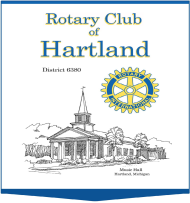 The 4th Annual Sporting Clays Event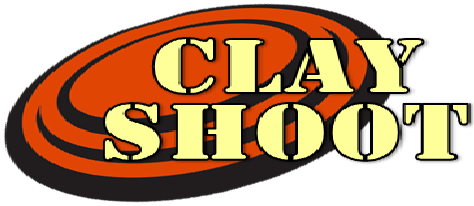 SUPPORTING:  MEALS ON WHEELS	                       REACHING HIGHERHeld on Thursday, August 22nd,  2019at the Michigan Shooting Center, Island Lake Recreation Center1:00 pm - Registration1:45 pm - Safety/Rules Review2:00 pm - Shotgun Start5-7   pm - After Glow Hosted By: 1-800 Water Damage		  7792 Boardwalk Rd., Brighton, MI  48116-Rental guns available upon request-1st Place Rotary Team wins Rotary Shooting Trophy1st Place Shooter $200Other Prizes for Shooters by Class-Lewis Class Scoring System-SPONSORSHIPS                                                                                                                                                                          _   Major Sponsor – Prominent position, 1 team, and entry in the Heads/Tails - $2,000    Title Sponsor–Your company name on all promotional material and a 3’x6’ banner (2 available)-$1,000     After Glow Sponsor – $750	       Safety Sponsor – Acknowledgment during safety presentation and lunch - $350       Station Sponsor – Your company sign at a station (15 available) - $250 each     Award Sponsor – Your company name acknowledged during lunch and presentation of awards-$250    Ammo Sponsor – Your company logo on all boxes of shells - $200   SPONSORSHIP INFORMATION                                                                                                                                            _Company/Rotary:                                                                                           Contact Name:                                                                   _Phone Number:                                    Sponsorship(s):                                                                                                Cost:                  _CLAY SHOOT PARTICIPANTS                                                                                                                                               _ Individual - $100	 Includes 3 boxes of 12 or 20 gauge shells for sporting clays, After Glow, fun, and good fellowship.PARTICIPANT INFORMATION                        REGISTRATION DEADLINE: THURSDAY, August 15th ,2019Company:                                                                            Contact Name:                                                                                                 _Phone Number:                              Number of Participants:                    Cost:                        _PARTICIPANTSAll Shooters will be placed on teams of 51.                                                                                                              4.2.                                                                                                              5.3. NUMBER OF RENTAL GUN(S) NEEDED:                                                                                 (limited number of guns available)Make checks payable to Hartland Rotary and mail to 10051 E. Highland Rd. Ste. 29-137 Howell, MI 48843Questions?  Call (313)-418-8325